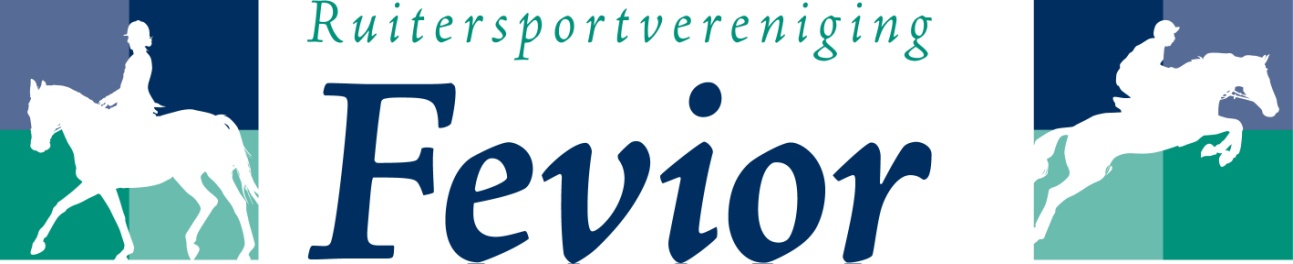 Inschrijfformulier R.S.V. Fevior Ingangsdatum: Dit formulier volledig invullen en doormailen naar info@fevior.nlHeeft u nog vragen bel me gerust., tel: 06 50 23 50 74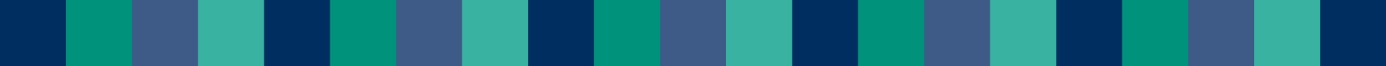 Persoonlijke informatiePersoonlijke informatieVoornaamTussenvoegselAchternaamGeslachtHuisadresHuisadresTelefoon thuisMobiele telefoonE-mailadresVerjaardag (DD/MM/JJJJ)Lid worden van PonyclubRijverenigingFevior App groep Ja   NeeFactuur gegevens Factuur gegevens IBAN Nummer Incassomachtiging 1x per jaar                  Akkoord       Gegevens Paard/ Pony Gegevens Paard/ Pony Naam LeeftijdStamboeknummer/ Chipnummer Stamboeknummer/ Chipnummer 